国网华东分部招聘高校毕业生应聘登记表——[填表说明]：１、专业分类包括电工类、电子信息类、其他工学类、金融财务类、管理类、其他专业等。（1）电工类专业包括：电力系统及其自动化、高压及绝缘技术、输电线路工程、电机与电器、供用电技术等专业；（2）电子信息类专业包括：计算机应用技术、软件工程、网络工程、通信工程、自动化等专业；（3）其他工学类专业包含公司各类非电类单位所需的力学、机械工程、焊接、动力工程、环境工程、光学等专业；（4）金融财务类专业包括财务会计、金融学、保险学、精算等专业；（5）管理类专业包括经济管理、人力资源、技术经济、市场营销等专业；（6）其他专业包括理学、法学、语言学、医学等专业。2.学校类型：985学校、211学校、部属院校、地方院校、独立学院、民办高校、国外院校、专科学校、军事院校、其他学校等。3.学历：博士研究生毕业；硕士研究生毕业；大学本科毕业；大学专科毕业。4.学位：博士；硕士；双学士；学士；无。5．在校专业排名：指在本专业的成绩排名，格式位n/m,其中：n为本人排名，m为专业总人数。6.获奖情况：获得奖学金及评优情况。7.社会工作情况：承担的主要学生工作和重要社会实践活动8.其他情况说明：如果有其他未说明事宜，请填写。9.诚信承诺：本申请表请如实填写，若有虚假，即自愿取消应聘资格。笔试地点国网上海市电力公司培训中心，闸殷路60弄15号，近闸殷路、军工路。附近公共交通：90，522，851，813。交通图示例：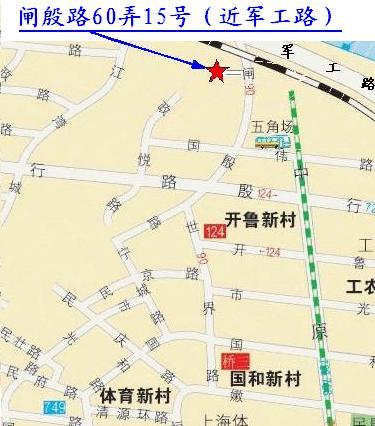 姓    名姓    名性   别性   别出生年月近期一寸免冠照片（电子版）近期一寸免冠照片（电子版）近期一寸免冠照片（电子版）民    族民    族籍   贯籍   贯生源地近期一寸免冠照片（电子版）近期一寸免冠照片（电子版）近期一寸免冠照片（电子版）毕业院校毕业院校所学专业名   称所学专业名   称专业分类近期一寸免冠照片（电子版）近期一寸免冠照片（电子版）近期一寸免冠照片（电子版）学校类型学校类型在校专业排   名在校专业排   名预计毕业时    间近期一寸免冠照片（电子版）近期一寸免冠照片（电子版）近期一寸免冠照片（电子版）学    位学    位学  历学  历研究方向（研究生）政治面貌政治面貌计算机等级水平计算机等级水平外语等级水平毕业论文题目毕业论文题目（从本科开始）学习经历起止时间起止时间起止时间学历、学位学历、学位学校名称学校名称学校名称所学专业或研究方向所学专业或研究方向所学专业或研究方向是否全日制（从本科开始）学习经历（从本科开始）学习经历（从本科开始）学习经历学术成果情况论文（成果）名称论文（成果）名称论文（成果）名称论文（成果）名称论文（成果）名称核心期刊或收录机构名称核心期刊或收录机构名称年度及期次年度及期次年度及期次作者排序作者排序学术成果情况学术成果情况学术成果情况学术成果情况获奖情况（奖学金及评优）本科期间：研究生期间：本科期间：研究生期间：本科期间：研究生期间：本科期间：研究生期间：本科期间：研究生期间：本科期间：研究生期间：本科期间：研究生期间：本科期间：研究生期间：本科期间：研究生期间：本科期间：研究生期间：本科期间：研究生期间：本科期间：研究生期间：主要项目经历20XX.XX～20XX.XX：XXX（项目或课题名称）XXX（项目角色）20XX.XX～20XX.XX：XXX（项目或课题名称）XXX（项目角色）20XX.XX～20XX.XX：XXX（项目或课题名称）XXX（项目角色）20XX.XX～20XX.XX：XXX（项目或课题名称）XXX（项目角色）20XX.XX～20XX.XX：XXX（项目或课题名称）XXX（项目角色）20XX.XX～20XX.XX：XXX（项目或课题名称）XXX（项目角色）20XX.XX～20XX.XX：XXX（项目或课题名称）XXX（项目角色）20XX.XX～20XX.XX：XXX（项目或课题名称）XXX（项目角色）20XX.XX～20XX.XX：XXX（项目或课题名称）XXX（项目角色）20XX.XX～20XX.XX：XXX（项目或课题名称）XXX（项目角色）20XX.XX～20XX.XX：XXX（项目或课题名称）XXX（项目角色）20XX.XX～20XX.XX：XXX（项目或课题名称）XXX（项目角色）社会工作情况20XX.XX～20XX.XX：XXX（职务）20XX.XX～20XX.XX：XXX（职务）20XX.XX～20XX.XX：XXX（职务）20XX.XX～20XX.XX：XXX（职务）20XX.XX～20XX.XX：XXX（职务）20XX.XX～20XX.XX：XXX（职务）20XX.XX～20XX.XX：XXX（职务）20XX.XX～20XX.XX：XXX（职务）20XX.XX～20XX.XX：XXX（职务）20XX.XX～20XX.XX：XXX（职务）20XX.XX～20XX.XX：XXX（职务）20XX.XX～20XX.XX：XXX（职务）其它情况说明诚信承诺本人承诺，以上信息均与事实相符，若有虚假，即自愿取消应聘资格。                           承诺人：            本人承诺，以上信息均与事实相符，若有虚假，即自愿取消应聘资格。                           承诺人：            本人承诺，以上信息均与事实相符，若有虚假，即自愿取消应聘资格。                           承诺人：            本人承诺，以上信息均与事实相符，若有虚假，即自愿取消应聘资格。                           承诺人：            本人承诺，以上信息均与事实相符，若有虚假，即自愿取消应聘资格。                           承诺人：            本人承诺，以上信息均与事实相符，若有虚假，即自愿取消应聘资格。                           承诺人：            本人承诺，以上信息均与事实相符，若有虚假，即自愿取消应聘资格。                           承诺人：            本人承诺，以上信息均与事实相符，若有虚假，即自愿取消应聘资格。                           承诺人：            本人承诺，以上信息均与事实相符，若有虚假，即自愿取消应聘资格。                           承诺人：            本人承诺，以上信息均与事实相符，若有虚假，即自愿取消应聘资格。                           承诺人：            本人承诺，以上信息均与事实相符，若有虚假，即自愿取消应聘资格。                           承诺人：            本人承诺，以上信息均与事实相符，若有虚假，即自愿取消应聘资格。                           承诺人：            